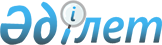 2024-2026 жылдарға арналған аудандық бюджет туралыҚарағанды облысы Абай аудандық мәслихатының 2023 жылғы 21 желтоқсандағы № 13/124 шешімі.
      ЗҚАИ-ның ескертпесі!
      Осы шешім 01.01.2024 бастап қолданысқа енгізіледі.
      Қазақстан Республикасының Бюджет кодексіне сәйкес, Абай аудандық мәслихаты ШЕШТІ:
      1. 2024-2026 жылдарға арналған аудандық бюджет 1, 2 және 3 қосымшаларға сәйкес, оның ішінде 2024 жылға келесі көлемдерде бекітілсін:
      1) кірістер – 11 609 064 мың теңге, оның ішінде:
      салықтық түсімдер – 3 755 846 мың теңге;
      салықтық емес түсімдер – 307 222 мың теңге;
      негізгі капиталды сатудан түсетін түсімдер – 35 094 мың теңге;
      трансферттердің түсімдері – 7 510 902 мың теңге;
      2) шығындар – 12 102 370 мың теңге;
      3) таза бюджеттік кредиттер – – 4 560 мың теңге, оның ішінде::
      бюджеттік кредиттер – 81 224 мың теңге;
      бюджеттік кредиттерді өтеу – 85 784 мың теңге;
      4) қаржы активтерімен операциялар бойынша сальдо – 0 теңге, оның ішінде:
      қаржы активтерін сатып алу – 0 теңге;
      мемлекеттің қаржы активтерін сатудан түсетін түсімдер – 0 теңге;
      5) бюджет тапшылығы (профициті) – – 488 746 мың теңге;
      6) бюджет тапшылығын қаржыландыру (профицитін пайдалану) – 488 746 мың теңге, оның ішінде:
      қарыздар түсімдері – 361 259 мың теңге;
      қарыздарды өтеу – 90 844 мың теңге;
      бюджет қаражаттарының пайдаланатын қалдықтары – 218 331 мың теңге.
      Ескерту. 1-тармақ жаңа редакцияда - Қарағанды облысы Абай аудандық мәслихатының 08.04.2024 № 17/169 шешімімен (01.01.2024 бастап қолданысқа енгізіледі).


      2. Аудандық бюджет түсімдерінің құрамында 2024 жылға арналған жоғары тұрған бюджеттерден берілетін нысаналы трансферттер мен бюджеттік кредиттер 4 қосымшаға  сәйкес ескерілсін.
      3. 2024 жылға арналған аудандық бюджеттен аудандық маңызы бар қала, ауылдар, кенттер, ауылдық округтер бюджеттеріне берілетін субвенциялардың мөлшері 741 372 мың теңге сомасында қарастырылсын, оның ішінде:
      Абай қаласына – 258 906 мың теңге;
      Топар кентіне – 36 959 мың теңге;
      Қарабас кентіне – 30 390 мың теңге;
      Южный кентіне – 27 110 мың теңге;
      Дубовка ауылдық округіне – 53 854мың теңге;
      Ақбастау ауылдық округіне – 33 899 мың теңге;
      Есенгелді ауылдық округіне – 41 462 мың теңге;
      Қарағанды ауылдық округіне – 35 704 мың теңге;
      Көксу ауылдық округіне – 26 825 мың теңге;
      Курмин ауылдық округіне – 20 370 мың теңге;
      Құлаайғыр ауылдық округіне – 38 815 мың теңге;
      Мичурин ауылдық округіне – 42 412 мың теңге;
      Самарка ауылдық округіне – 27 823 мың теңге;
      Сәрепті ауылына – 38 744 мың теңге;
      Юбилейное ауылына – 28 099 мың теңге.
      4. Аудандық бюджет шығыстарының құрамында 2024 жылға арналған аудандық маңызы бар қала, ауылдар, кенттер, ауылдық округтер бюджеттеріне нысаналы трансферттер 5 қосымшаға сәйкес ескерілсін.
      Аудандық маңызы бар қала, ауылдар, кенттер, ауылдық округтер бюджеттеріне берілетін көрсетілген нысаналы трансферттер сомаларын бөлу Абай ауданы әкімдігі қаулысының негізінде анықталады.
      5. Абай ауданы әкімдігінің 2024 жылға арналған резерві 68 000 мың теңге сомасында бекітілсін.
      6. Осы шешім 2024 жылдың 1 қаңтарынан бастап қолданысқа енгізіледі. 2024 жылға арналған аудандық бюджет
      Ескерту. 1-қосымша жаңа редакцияда - Қарағанды облысы Абай аудандық мәслихатының 08.04.2024 № 17/169 шешімімен (01.01.2024 бастап қолданысқа енгізіледі). 2025 жылға арналған аудандық бюджет 2026 жылға арналған аудандық бюджет 2024 жылға арналған жоғары тұрған бюджеттерден берілетін нысаналы трансферттер мен бюджеттік кредиттер
      Ескерту. 4-қосымша жаңа редакцияда - Қарағанды облысы Абай аудандық мәслихатының 08.04.2024 № 17/169 шешімімен (01.01.2024 бастап қолданысқа енгізіледі). 2024 жылға арналған аудандық маңызы бар қалалар, ауылдар, кенттер, ауылдық округтер бюджеттеріне нысаналы трансферттер
      Ескерту. 5-қосымша жаңа редакцияда - Қарағанды облысы Абай аудандық мәслихатының 08.04.2024 № 17/169 шешімімен (01.01.2024 бастап қолданысқа енгізіледі).
					© 2012. Қазақстан Республикасы Әділет министрлігінің «Қазақстан Республикасының Заңнама және құқықтық ақпарат институты» ШЖҚ РМК
				
      Абай аудандық мәслихатының төрағасы

Д.Сакенов
Абай аудандық мәслихатының
2023 жылғы 21 желтоқсандағы
№ 13/124 шешіміне
1 қосымша
Санаты
Санаты
Санаты
Санаты
Сома (мың теңге)
Сыныбы
Сыныбы
Сыныбы
Сома (мың теңге)
Кіші сыныбы
Кіші сыныбы
Сома (мың теңге)
Атауы
Сома (мың теңге)
1
2
3
4
5
І. Кірістер
11 609 064
1
Салықтық түсімдер
3 755 846
01
Табыс салығы
1 574 666
1
Корпоративтік табыс салығы
177 726
2
Жеке табыс салығы
1 396 940
03
Әлеуметтік салық
1 100 005
1
Әлеуметтік салық
1 100 005
04
Меншікке салынатын салықтар
953 024
1
Мүлікке салынатын салықтар
787 540
3
Жер салығы
165 484
05
Тауарларға, жұмыстарға және көрсетілетін қызметтерге салынатын iшкi салықтар
38 460
2
Акциздер
6 061
4
Кәсіпкерлік және кәсіби қызметті жүргізгені үшін алынатын алымдар
32 399
08
Заңдық маңызы бар әрекеттерді жасағаны және (немесе) оған уәкілеттігі бар мемлекеттік органдар немесе лауазымды адамдар құжаттар бергені үшін алынатын міндетті төлемдер
89 691
1
Мемлекеттік баж
89 691
2
Салықтық емес түсімдер
307 222
01
Мемлекеттік меншіктен түсетін кірістер
79 049
5
Мемлекет меншігіндегі мүлікті жалға беруден түсетін кірістер
44 942
7
Мемлекеттік бюджеттен берілген кредиттер бойынша сыйақылар
34 107
06
Басқа да салықтық емес түсімдер
228 173
1
Басқа да салықтық емес түсімдер
228 173
3
Негізгі капиталды сатудан түсетін түсімдер
35 094
01
Мемлекеттік мекемелерге бекітілген мемлекеттік мүлікті сату
35 094
1
Мемлекеттік мекемелерге бекітілген мемлекеттік мүлікті сату
35 094
4
Трансферттердің түсімдері
7 510 902
01
Төмен тұрған мемлекеттiк басқару органдарынан трансферттер 
132 575
3
Аудандық маңызы бар қалалардың, ауылдардың, кенттердің, ауылдық округтардың бюджеттерінен трансферттер
132 575
02
Мемлекеттік басқарудың жоғары тұрған органдарынан түсетін трансферттер
7 378 327
2
Облыстық бюджеттен түсетін трансферттер
7 378 327
Функционалдық топ
Функционалдық топ
Функционалдық топ
Функционалдық топ
Функционалдық топ
Сома (мың теңге)
Кіші функция
Кіші функция
Кіші функция
Кіші функция
Сома (мың теңге)
Бюджеттік бағдарламалардың әкімшісі
Бюджеттік бағдарламалардың әкімшісі
Бюджеттік бағдарламалардың әкімшісі
Сома (мың теңге)
Бағдарлама
Бағдарлама
Сома (мың теңге)
Атауы
Сома (мың теңге)
1
2
3
4
5
6
ІІ.Шығындар
12 102 370
01
Жалпы сипаттағы мемлекеттік көрсетілетін қызметтер
2 530 570
1
Мемлекеттік басқарудың жалпы функцияларын орындайтын өкілді, атқарушы және басқа органдар
324 057
112
Аудан (облыстық маңызы бар қала) мәслихатының аппараты
52 489
001
Аудан (облыстық маңызы бар қала) мәслихатының қызметін қамтамасыз ету жөніндегі қызметтер
52 489
122
Аудан (облыстық маңызы бар қала) әкімінің аппараты
271 568
001
Аудан (облыстық маңызы бар қала) әкімінің қызметін қамтамасыз ету жөніндегі қызметтер
251 039
003
Мемлекеттік органның күрделі шығыстары
20 529
2
Қаржылық қызмет 
5 648
459
Ауданның (облыстық маңызы бар қаланың) экономика және қаржы бөлімі
5 648
003
Салық салу мақсатында мүлікті бағалауды жүргізу
4 335
010
Жекешелендіру, коммуналдық меншікті басқару, жекешелендіруден кейінгі қызмет және осыған байланысты дауларды реттеу
1 313
9
Жалпы сипаттағы өзге де мемлекеттік қызметтер
2 200 865
458
Ауданның (облыстық маңызы бар қаланың) тұрғын үй-коммуналдық шаруашылығы, жолаушылар көлігі және автомобиль жолдары бөлімі
1 994 819
001
Жергілікті деңгейде тұрғын үй-коммуналдық шаруашылығы, жолаушылар көлігі және автомобиль жолдары саласындағы мемлекеттік саясатты іске асыру жөніндегі қызметтер
38 213
067
Ведомстволық бағыныстағы мемлекеттік мекемелер мен ұйымдардың күрделі шығыстары
80 173
113
Төменгі тұрған бюджеттерге берілетін нысаналы ағымдағы трансферттер
1 876 433
459
Ауданның (облыстық маңызы бар қаланың) экономика және қаржы бөлімі
136 342
001
Ауданның (облыстық маңызы бар қаланың) экономикалық саясаттын қалыптастыру мен дамыту, мемлекеттік жоспарлау, бюджеттік атқару және коммуналдық меншігін басқару саласындағы мемлекеттік саясатты іске асыру жөніндегі қызметтер
106 606
015
Мемлекеттік органның күрделі шығыстары
1 100
113
Төменгі тұрған бюджеттерге берілетін нысаналы ағымдағы трансферттер
28 636
486
Ауданның (облыстық маңызы бар қаланың) жер қатынастары, сәулет және қала құрылысы бөлімі
42 047
001
Жергілікті деңгейде жер қатынастары, сәулет және қала құрылысын реттеу саласындағы мемлекеттік саясатты іске асыру жөніндегі қызметтер
41 011
003
Мемлекеттік органның күрделі шығыстары
1 036
494
Ауданның (облыстық маңызы бар қаланың) кәсіпкерлік және өнеркәсіп бөлімі
27 657
001
Жергілікті деңгейде кәсіпкерлікті және өнеркәсіпті дамыту саласындағы мемлекеттік саясатты іске асыру жөніндегі қызметтер
27 657
02
Қорғаныс
104 412
1
Әскери мұқтаждар
49 226
122
Аудан (облыстық маңызы бар қала) әкімінің аппараты
49 226
005
Жалпыға бірдей әскери міндетті атқару шеңберіндегі іс-шаралар
49 226
2
Төтенше жағдайлар жөніндегі жұмыстарды ұйымдастыру
55 186
122
Аудан (облыстық маңызы бар қала) әкімінің аппараты
55 186
006
Аудан (облыстық маңызы бар қала) ауқымындағы төтенше жағдайлардың алдын алу және оларды жою
36 890
007
Аудандық (қалалық) ауқымдағы дала өрттерінің, сондай-ақ мемлекеттік өртке қарсы қызмет органдары құрылмаған елді мекендерде өрттердің алдын алу және оларды сөндіру жөніндегі іс-шаралар
18 296
03
Қоғамдық тәртіп, қауіпсіздік, құқықтық, сот, қылмыстық-атқару қызметі
22 117
9
Қоғамдық тәртіп және қауіпсіздік саласындағы басқа да қызметтер
22 117
458
Ауданның (облыстық маңызы бар қаланың) тұрғын үй-коммуналдық шаруашылығы, жолаушылар көлігі және автомобиль жолдары бөлімі
22 117
021
Елді мекендерде жол қозғалысы қауіпсіздігін қамтамасыз ету
22 117
06
Әлеуметтік көмек және әлеуметтік қамсыздандыру
1 221 980
1
Әлеуметтік қамсыздандыру
52 454
451
Ауданның (облыстық маңызы бар қаланың) жұмыспен қамту және әлеуметтік бағдарламалар бөлімі
52 454
005
Мемлекеттік атаулы әлеуметтік көмек
52 454
2
Әлеуметтік көмек
1 041 034
451
Ауданның (облыстық маңызы бар қаланың) жұмыспен қамту және әлеуметтік бағдарламалар бөлімі
1 041 034
004
Ауылдық жерлерде тұратын денсаулық сақтау, білім беру, әлеуметтік қамтамасыз ету, мәдениет, спорт және ветеринар мамандарына отын сатып алуға Қазақстан Республикасының заңнамасына сәйкес әлеуметтік көмек көрсету
34 447
006
Тұрғын үйге көмек көрсету
5 568
007
Жергілікті өкілетті органдардың шешімі бойынша мұқтаж азаматтардың жекелеген топтарына әлеуметтік көмек
141 499
010
Үйден тәрбиеленіп оқытылатын мүгедектігі бар балаларды материалдық қамтамасыз ету
665
014
Мұқтаж азаматтарға үйде әлеуметтік көмек көрсету
227 232
017
Оңалтудың жеке бағдарламасына сәйкес мұқтаж мүгедектігі бар адамдарды протездік-ортопедиялық көмек, сурдотехникалық құралдар, тифлотехникалық құралдар, санаторий-курорттық емделу, мiндеттi гигиеналық құралдармен қамтамасыз ету, арнаулы жүрiп-тұру құралдары, жеке көмекшінің және есту бойынша мүгедектігі бар адамдарға қолмен көрсететiн тіл маманының қызметтері мен қамтамасыз ету
631 623
9
Әлеуметтік көмек және әлеуметтік қамтамасыз ету салаларындағы өзге де қызметтер
128 492
451
Ауданның (облыстық маңызы бар қаланың) жұмыспен қамту және әлеуметтік бағдарламалар бөлімі
128 492
001
Жергілікті деңгейде халық үшін әлеуметтік бағдарламаларды жұмыспен қамтуды қамтамасыз етуді іске асыру саласындағы мемлекеттік саясатты іске асыру жөніндегі қызметтер
103 452
011
Жәрдемақыларды және басқа да әлеуметтік төлемдерді есептеу, төлеу мен жеткізу бойынша қызметтерге ақы төлеу 
1 000
054
Үкіметтік емес ұйымдарда мемлекеттік әлеуметтік тапсырысты орналастыру
24 040
07
Тұрғын үй-коммуналдық шаруашылық
3 899 686
1
Тұрғын үй шаруашылығы
686 496
458
Ауданның (облыстық маңызы бар қаланың) тұрғын үй-коммуналдық шаруашылығы, жолаушылар көлігі және автомобиль жолдары бөлімі
6 000
003
Мемлекеттік тұрғын үй қорын сақтауды ұйымдастыру
6 000
467
Ауданның (облыстық маңызы бар қаланың) құрылыс бөлімі
664 342
003
Коммуналдық тұрғын үй қорының тұрғын үйін жобалау және (немесе) салу, реконструкциялау
530 035
098
Коммуналдық тұрғын үй қорының тұрғын үйлерін сатып алу
134 307
479
Ауданның (облыстық маңызы бар қаланың) тұрғын үй инспекциясы бөлімі
16 154
001
Жергілікті деңгейде тұрғын үй қоры саласындағы мемлекеттік саясатты іске асыру жөніндегі қызметтер
15 668
005
Мемлекеттік органның күрделі шығыстары
486
2
Коммуналдық шаруашылық
3 195 318
458
Ауданның (облыстық маңызы бар қаланың) тұрғын үй-коммуналдық шаруашылығы, жолаушылар көлігі және автомобиль жолдары бөлімі
1 925 576
011
Шағын қалаларды жылумен жабдықтауды үздіксіз қамтамасыз ету
1 208 995
012
Сумен жабдықтау және су бұру жүйесінің жұмыс істеуі
246 217
026
Ауданның (облыстық маңызы бар қаланың) коммуналдық меншігіндегі жылу жүйелерін қолдануды ұйымдастыру
468 443
028
Коммуналдық шаруашылығын дамыту
1 921
467
Ауданның (облыстық маңызы бар қаланың) құрылыс бөлімі
1 269 742
006
Сумен жабдықтау және су бұру жүйесін дамыту
100
058
Ауылдық елді мекендердегі сумен жабдықтау және су бұру жүйесін дамыту
1 269 642
3
Елді-мекендерді көркейту
17 872
458
Ауданның (облыстық маңызы бар қаланың) тұрғын үй-коммуналдық шаруашылығы, жолаушылар көлігі және автомобиль жолдары бөлімі
17 872
016
Елді мекендердің санитариясын қамтамасыз ету
17 872
08
Мәдениет, спорт, туризм және ақпараттық кеңістік
1 775 923
1
Мәдениет саласындағы қызмет
868 379
455
Ауданның (облыстық маңызы бар қаланың) мәдениет және тілдерді дамыту бөлімі
867 093
003
Мәдени-демалыс жұмысын қолдау
867 093
467
Ауданның (облыстық маңызы бар қаланың) құрылыс бөлімі
1 286
011
Мәдениет объектілерін дамыту
1 286
2
Спорт
367 568
465
Ауданның (облыстық маңызы бар қаланың) дене шынықтыру және спорт бөлімі
367 568
001
Жергілікті деңгейде дене шынықтыру және спорт саласындағы мемлекеттік саясатты іске асыру жөніндегі қызметтер
24 307
005
Ұлттық және бұқаралық спорт түрлерін дамыту
305 249
006
Аудандық (облыстық маңызы бар қалалық) деңгейде спорттық жарыстар өткізу
31 987
007
Әртүрлі спорт түрлері бойынша аудан (облыстық маңызы бар қала) құрама командаларының мүшелерін дайындау және олардың облыстық спорт жарыстарына қатысуы
6 025
3
Ақпараттық кеңістік
229 797
455
Ауданның (облыстық маңызы бар қаланың) мәдениет және тілдерді дамыту бөлімі
218 403
006
Аудандық (қалалық) кiтапханалардың жұмыс iстеуi
214 330
007
Мемлекеттiк тiлдi және Қазақстан халқының басқа да тiлдерін дамыту
4 073
456
Ауданның (облыстық маңызы бар қаланың) ішкі саясат бөлімі
11 394
002
Мемлекеттік ақпараттық саясат жүргізу жөніндегі қызметтер
11 394
9
Мәдениет, спорт, туризм және ақпараттық кеңістікті ұйымдастыру жөніндегі өзге де қызметтер
310 179
455
Ауданның (облыстық маңызы бар қаланың) мәдениет және тілдерді дамыту бөлімі
173 284
001
Жергілікті деңгейде тілдерді және мәдениетті дамыту саласындағы мемлекеттік саясатты іске асыру жөніндегі қызметтер
24 974
032
Ведомстволық бағыныстағы мемлекеттік мекемелер мен ұйымдардың күрделі шығыстары
148 310
456
Ауданның (облыстық маңызы бар қаланың) ішкі саясат бөлімі
136 895
001
Жергілікті деңгейде ақпарат, мемлекеттілікті нығайту және азаматтардың әлеуметтік сенімділігін қалыптастыру саласында мемлекеттік саясатты іске асыру жөніндегі қызметтер
51 940
003
Жастар саясаты саласында іс-шараларды іске асыру
83 556
006
Мемлекеттік органның күрделі шығыстары
310
032
Ведомстволық бағыныстағы мемлекеттік мекемелер мен ұйымдардың күрделі шығыстары
1 089
09
Отын-энергетика кешенi және жер қойнауын пайдалану
73 992
1
Отын және энергетика
73 992
467
Ауданның (облыстық маңызы бар қаланың) құрылыс бөлімі
73 992
009
Жылу-энергетикалық жүйені дамыту
73 992
10
Ауыл, су, орман, балық шаруашылығы, ерекше қорғалатын табиғи аумақтар, қоршаған ортаны және жануарлар дүниесін қорғау, жер қатынастары
141 817
1
Ауыл шаруашылығы
114 305
462
Ауданның (облыстық маңызы бар қаланың) ауыл шаруашылығы бөлімі
114 305
001
Жергілікте деңгейде ауыл шаруашылығы саласындағы мемлекеттік саясатты іске асыру жөніндегі қызметтер
114 305
9
Ауыл, су, орман, балық шаруашылығы, қоршаған ортаны қорғау және жер қатынастары саласындағы басқа да қызметтер
27 512
459
Ауданның (облыстық маңызы бар қаланың) экономика және қаржы бөлімі
27 512
099
Мамандарға әлеуметтік қолдау көрсету жөніндегі шараларды іске асыру
27 512
11
Өнеркәсіп, сәулет, қала құрылысы және құрылыс қызметі
129 410
2
Сәулет, қала құрылысы және құрылыс қызметі
129 410
467
Ауданның (облыстық маңызы бар қаланың) құрылыс бөлімі
63 003
001
Жергілікті деңгейде құрылыс саласындағы мемлекеттік саясатты іске асыру жөніндегі қызметтер
50 530
017
Мемлекеттік органның күрделі шығыстары
12 473
486
Ауданның (облыстық маңызы бар қаланың) жер қатынастары, сәулет және қала құрылысы бөлімі
66 407
004
Аудан аумағының қала құрылысын дамыту және елді мекендердің бас жоспарларының схемаларын әзірлеу
66 407
12
Көлік және коммуникация
563 223
1
Автомобиль көлігі
483 223
458
Ауданның (облыстық маңызы бар қаланың) тұрғын үй-коммуналдық шаруашылығы, жолаушылар көлігі және автомобиль жолдары бөлімі
483 223
022
Көлік инфрақұрылымын дамыту
455 923
023
Автомобиль жолдарының жұмыс істеуін қамтамасыз ету
25 000
045
Аудандық маңызы бар автомобиль жолдарын және елді-мекендердің көшелерін күрделі және орташа жөндеу
2 300
9
Көлік және коммуникациялар саласындағы өзге де қызметтер
80 000
458
Ауданның (облыстық маңызы бар қаланың) тұрғын үй-коммуналдық шаруашылығы, жолаушылар көлігі және автомобиль жолдары бөлімі
80 000
037
Әлеуметтік маңызы бар қалалық (ауылдық), қала маңындағы және ауданішілік қатынастар бойынша жолаушылар тасымалдарын субсидиялау
80 000
13
Басқалар
282 245
9
Басқалар
282 245
459
Ауданның (облыстық маңызы бар қаланың) экономика және қаржы бөлімі
81 963
012
Ауданның (облыстық маңызы бар қаланың) жергілікті атқарушы органының резерві
81 963
467
Ауданның (облыстық маңызы бар қаланың) құрылыс бөлімі
200 282
079
"Ауыл-Ел бесігі" жобасы шеңберінде ауылдық елді мекендердегі әлеуметтік және инженерлік инфрақұрылымдарды дамыту
200 282
14
Борышқа қызмет көрсету
54 115
1
Борышқа қызмет көрсету
54 115
459
Ауданның (облыстық маңызы бар қаланың) экономика және қаржы бөлімі
54 115
021
Жергілікті атқарушы органдардың облыстық бюджеттен қарыздар бойынша сыйақылар мен өзге де төлемдерді төлеу бойынша борышына қызмет көрсету
54 115
15
Трансферттер
1 302 880
1
Трансферттер
1 302 880
459
Ауданның (облыстық маңызы бар қаланың) экономика және қаржы бөлімі
1 302 880
006
Пайдаланылмаған (толық пайдаланылмаған) нысаналы трансферттерді қайтару
3 296
024
Заңнаманы өзгертуге байланысты жоғары тұрған бюджеттің шығындарын өтеуге төменгі тұрған бюджеттен ағымдағы нысаналы трансферттер
558 062
038
Субвенциялар
741 372
054
Қазақстан Республикасының Ұлттық қорынан берілетін нысаналы трансферт есебінен республикалық бюджеттен бөлінген пайдаланылмаған (түгел пайдаланылмаған) нысаналы трансферттердің сомасын қайтару
150
ІІІ. Таза бюджеттік кредиттеу
- 4 560
Бюджеттік кредиттер
81 224
10
Ауыл, су, орман, балық шаруашылығы, ерекше қорғалатын табиғи аумақтар, қоршаған ортаны және жануарлар дүниесін қорғау, жер қатынастары
81 224
9
Ауыл, су, орман, балық шаруашылығы, қоршаған ортаны қорғау және жер қатынастары саласындағы басқа да қызметтер
81 224
459
Ауданның (облыстық маңызы бар қаланың) экономика және қаржы бөлімі
81 224
018
Мамандарды әлеуметтік қолдау шараларын іске асыру үшін бюджеттік кредиттер
81 224
Санаты
Санаты
Санаты
Санаты
Сома (мың теңге)
Сыныбы
Сыныбы
Сыныбы
Сома (мың теңге)
Кіші сыныбы
Кіші сыныбы
Сома (мың теңге)
Атауы
Сома (мың теңге)
1
2
3
4
5
5
Бюджеттік кредиттерді өтеу
85 784
01
Бюджеттік кредиттерді өтеу
85 784
1
Мемлекеттік бюджеттен берілген бюджеттік кредиттерді өтеу
85 784
Функционалдық топ
Функционалдық топ
Функционалдық топ
Функционалдық топ
Функционалдық топ
Сома (мың теңге)
Кіші функция
Кіші функция
Кіші функция
Кіші функция
Сома (мың теңге)
Бюджеттік бағдарламалардың әкімшісі
Бюджеттік бағдарламалардың әкімшісі
Бюджеттік бағдарламалардың әкімшісі
Сома (мың теңге)
Бағдарлама
Бағдарлама
Сома (мың теңге)
Атауы
Сома (мың теңге)
1
2
3
4
5
6
IV. Қаржы активтерімен операциялар бойынша сальдо 
0
Қаржы активтерін сатып алу 
0
Мемлекеттің қаржы активтерін сатудан түсетін түсімдер
0
Функционалдық топ
Функционалдық топ
Функционалдық топ
Функционалдық топ
Функционалдық топ
Сома (мың теңге)
Кіші функция
Кіші функция
Кіші функция
Кіші функция
Сома (мың теңге)
Бюджеттік бағдарламалардың әкімшісі
Бюджеттік бағдарламалардың әкімшісі
Бюджеттік бағдарламалардың әкімшісі
Сома (мың теңге)
Бағдарлама
Бағдарлама
Сома (мың теңге)
Атауы
Сома (мың теңге)
1
2
3
4
5
6
V. Бюжет тапшылығы (профициті)
- 488 746
VІ. Бюджет тапшылығын қаржыландыру (профицитін пайдалану)
488 746
Қарыздар түсімдері
361 259
Қарыздарды өтеу
90 844
Бюджет қаражаттарының пайдаланылатын қалдықтары
218 331
16
Қарыздарды өтеу
90 844
1
Қарыздарды өтеу
90 844
459
Ауданның (облыстық маңызы бар қаланың) экономика және қаржы бөлімі
90 844
005
Жергілікті атқарушы органның жоғары тұрған бюджет алдындағы борышын өтеу
85 784
022
Жергілікті бюджеттен бөлінген пайдаланылмаған бюджеттік кредиттерді қайтару
5 060Абай аудандық мәслихатының
2023 жылғы 21 желтоқсандағы
№ 13/124 шешіміне
2 қосымша
Санаты
Санаты
Санаты
Санаты
Сома (мың теңге)
Сыныбы
Сыныбы
Сыныбы
Сома (мың теңге)
Кіші сыныбы
Кіші сыныбы
Сома (мың теңге)
Атауы
Сома (мың теңге)
1
2
3
4
5
І. Кірістер
9 062 903
1
Салықтық түсімдер
3 976 417
01
Табыс салығы
1 744 466
1
Корпоративтік табыс салығы
196 434
2
Жеке табыс салығы
1 548 032
03
Әлеуметтік салық
1 266 374
1
Әлеуметтік салық
1 266 374
04
Меншікке салынатын салықтар
831 020
1
Мүлікке салынатын салықтар
665 536
3
Жер салығы
165 484
05
Тауарларға, жұмыстарға және көрсетілетін қызметтерге салынатын iшкi салықтар
40 382
2
Акциздер
6 364
4
Кәсіпкерлік және кәсіби қызметті жүргізгені үшін алынатын алымдар
34 018
08
Заңдық маңызы бар әрекеттерді жасағаны және (немесе) оған уәкілеттігі бар мемлекеттік органдар немесе лауазымды адамдар құжаттар бергені үшін алынатын міндетті төлемдер
94 175
1
Мемлекеттік баж
94 175
2
Салықтық емес түсімдер
88 298
01
Мемлекеттік меншіктен түсетін кірістер
81 296
5
Мемлекет меншігіндегі мүлікті жалға беруден түсетін кірістер
47 189
7
Мемлекеттік бюджеттен берілген кредиттер бойынша сыйақылар
34 107
06
Басқа да салықтық емес түсімдер
7 002
1
Басқа да салықтық емес түсімдер
7 002
3
Негізгі капиталды сатудан түсетін түсімдер
35 094
01
Мемлекеттік мекемелерге бекітілген мемлекеттік мүлікті сату
35 094
1
Мемлекеттік мекемелерге бекітілген мемлекеттік мүлікті сату
35 094
4
Трансферттердің түсімдері
4 963 094
02
Мемлекеттік басқарудың жоғары тұрған органдарынан түсетін трансферттер
4 963 094
2
Облыстық бюджеттен түсетін трансферттер
4 963 094
Функционалдық топ
Функционалдық топ
Функционалдық топ
Функционалдық топ
Функционалдық топ
Сома (мың теңге)
Кіші функция
Кіші функция
Кіші функция
Кіші функция
Сома (мың теңге)
Бюджеттік бағдарламалардың әкімшісі
Бюджеттік бағдарламалардың әкімшісі
Бюджеттік бағдарламалардың әкімшісі
Сома (мың теңге)
Бағдарлама
Бағдарлама
Сома (мың теңге)
Атауы
Сома (мың теңге)
1
2
3
4
5
6
ІІ.Шығындар
9 062 903
01
Жалпы сипаттағы мемлекеттік көрсетілетін қызметтер
487 522
1
Мемлекеттік басқарудың жалпы функцияларын орындайтын өкілді, атқарушы және басқа органдар
281 891
112
Аудан (облыстық маңызы бар қала) мәслихатының аппараты
51 864
001
Аудан (облыстық маңызы бар қала) мәслихатының қызметін қамтамасыз ету жөніндегі қызметтер
51 864
122
Аудан (облыстық маңызы бар қала) әкімінің аппараты
230 027
001
Аудан (облыстық маңызы бар қала) әкімінің қызметін қамтамасыз ету жөніндегі қызметтер
228 677
003
Мемлекеттік органның күрделі шығыстары
1 350
2
Қаржылық қызмет 
5 088
459
Ауданның (облыстық маңызы бар қаланың) экономика және қаржы бөлімі
5 088
003
Салық салу мақсатында мүлікті бағалауды жүргізу
4 335
010
Жекешелендіру, коммуналдық меншікті басқару, жекешелендіруден кейінгі қызмет және осыған байланысты дауларды реттеу
753
9
Жалпы сипаттағы өзге де мемлекеттік қызметтер
200 543
458
Ауданның (облыстық маңызы бар қаланың) тұрғын үй-коммуналдық шаруашылығы, жолаушылар көлігі және автомобиль жолдары бөлімі
37 059
001
Жергілікті деңгейде тұрғын үй-коммуналдық шаруашылығы, жолаушылар көлігі және автомобиль жолдары саласындағы мемлекеттік саясатты іске асыру жөніндегі қызметтер
37 059
459
Ауданның (облыстық маңызы бар қаланың) экономика және қаржы бөлімі
90 939
001
Ауданның (облыстық маңызы бар қаланың) экономикалық саясаттын қалыптастыру мен дамыту, мемлекеттік жоспарлау, бюджеттік атқару және коммуналдық меншігін басқару саласындағы мемлекеттік саясатты іске асыру жөніндегі қызметтер
90 939
486
Ауданның (облыстық маңызы бар қаланың) жер қатынастары, сәулет және қала құрылысы бөлімі
43 601
001
Жергілікті деңгейде жер қатынастары, сәулет және қала құрылысын реттеу саласындағы мемлекеттік саясатты іске асыру жөніндегі қызметтер
43 601
494
Ауданның (облыстық маңызы бар қаланың) кәсіпкерлік және өнеркәсіп бөлімі
28 944
001
Жергілікті деңгейде кәсіпкерлікті және өнеркәсіпті дамыту саласындағы мемлекеттік саясатты іске асыру жөніндегі қызметтер
28 944
02
Қорғаныс
94 223
1
Әскери мұқтаждар
39 037
122
Аудан (облыстық маңызы бар қала) әкімінің аппараты
39 037
005
Жалпыға бірдей әскери міндетті атқару шеңберіндегі іс-шаралар
39 037
2
Төтенше жағдайлар жөніндегі жұмыстарды ұйымдастыру
55 186
122
Аудан (облыстық маңызы бар қала) әкімінің аппараты
55 186
006
Аудан (облыстық маңызы бар қала) ауқымындағы төтенше жағдайлардың алдын алу және оларды жою
36 890
007
Аудандық (қалалық) ауқымдағы дала өрттерінің, сондай-ақ мемлекеттік өртке қарсы қызмет органдары құрылмаған елді мекендерде өрттердің алдын алу және оларды сөндіру жөніндегі іс-шаралар
18 296
03
Қоғамдық тәртіп, қауіпсіздік, құқықтық, сот, қылмыстық-атқару қызметі
23 422
9
Қоғамдық тәртіп және қауіпсіздік саласындағы басқа да қызметтер
23 422
458
Ауданның (облыстық маңызы бар қаланың) тұрғын үй-коммуналдық шаруашылығы, жолаушылар көлігі және автомобиль жолдары бөлімі
23 422
021
Елді мекендерде жол қозғалысы қауіпсіздігін қамтамасыз ету
23 422
06
Әлеуметтік көмек және әлеуметтік қамсыздандыру
1 072 447
1
Әлеуметтік қамсыздандыру
52 454
451
Ауданның (облыстық маңызы бар қаланың) жұмыспен қамту және әлеуметтік бағдарламалар бөлімі
52 454
005
Мемлекеттік атаулы әлеуметтік көмек
52 454
2
Әлеуметтік көмек
900 593
451
Ауданның (облыстық маңызы бар қаланың) жұмыспен қамту және әлеуметтік бағдарламалар бөлімі
900 593
004
Ауылдық жерлерде тұратын денсаулық сақтау, білім беру, әлеуметтік қамтамасыз ету, мәдениет, спорт және ветеринар мамандарына отын сатып алуға Қазақстан Республикасының заңнамасына сәйкес әлеуметтік көмек көрсету
34 447
006
Тұрғын үйге көмек көрсету
5 568
007
Жергілікті өкілетті органдардың шешімі бойынша мұқтаж азаматтардың жекелеген топтарына әлеуметтік көмек
91 515
010
Үйден тәрбиеленіп оқытылатын мүгедектігі бар балаларды материалдық қамтамасыз ету
665
014
Мұқтаж азаматтарға үйде әлеуметтік көмек көрсету
227 232
017
Оңалтудың жеке бағдарламасына сәйкес мұқтаж мүгедектігі бар адамдарды протездік-ортопедиялық көмек, сурдотехникалық құралдар, тифлотехникалық құралдар, санаторий-курорттық емделу, мiндеттi гигиеналық құралдармен қамтамасыз ету, арнаулы жүрiп-тұру құралдары, жеке көмекшінің және есту бойынша мүгедектігі бар адамдарға қолмен көрсететiн тіл маманының қызметтері мен қамтамасыз ету
541 166
9
Әлеуметтік көмек және әлеуметтік қамтамасыз ету салаларындағы өзге де қызметтер
119 400
451
Ауданның (облыстық маңызы бар қаланың) жұмыспен қамту және әлеуметтік бағдарламалар бөлімі
119 400
001
Жергілікті деңгейде халық үшін әлеуметтік бағдарламаларды жұмыспен қамтуды қамтамасыз етуді іске асыру саласындағы мемлекеттік саясатты іске асыру жөніндегі қызметтер
94 360
011
Жәрдемақыларды және басқа да әлеуметтік төлемдерді есептеу, төлеу мен жеткізу бойынша қызметтерге ақы төлеу 
1 000
054
Үкіметтік емес ұйымдарда мемлекеттік әлеуметтік тапсырысты орналастыру
24 040
07
Тұрғын үй-коммуналдық шаруашылық
3 055 566
1
Тұрғын үй шаруашылығы
15 614
479
Ауданның (облыстық маңызы бар қаланың) тұрғын үй инспекциясы бөлімі
15 614
001
Жергілікті деңгейде тұрғын үй қоры саласындағы мемлекеттік саясатты іске асыру жөніндегі қызметтер
15 614
2
Коммуналдық шаруашылық
3 037 411
458
Ауданның (облыстық маңызы бар қаланың) тұрғын үй-коммуналдық шаруашылығы, жолаушылар көлігі және автомобиль жолдары бөлімі
2 565 211
011
Шағын қалаларды жылумен жабдықтауды үздіксіз қамтамасыз ету
2 535 211
012
Сумен жабдықтау және су бұру жүйесінің жұмыс істеуі
30 000
467
Ауданның (облыстық маңызы бар қаланың) құрылыс бөлімі
472 200
005
Коммуналдық шаруашылығын дамыту
22 200
006
Сумен жабдықтау және су бұру жүйесін дамыту
450 000
3
Елді-мекендерді көркейту
2 541
458
Ауданның (облыстық маңызы бар қаланың) тұрғын үй-коммуналдық шаруашылығы, жолаушылар көлігі және автомобиль жолдары бөлімі
2 541
016
Елді мекендердің санитариясын қамтамасыз ету
2 541
08
Мәдениет, спорт, туризм және ақпараттық кеңістік
1 449 555
1
Мәдениет саласындағы қызмет
720 050
455
Ауданның (облыстық маңызы бар қаланың) мәдениет және тілдерді дамыту бөлімі
720 050
003
Мәдени-демалыс жұмысын қолдау
720 050
2
Спорт
322 702
465
Ауданның (облыстық маңызы бар қаланың) дене шынықтыру және спорт бөлімі
322 702
001
Жергілікті деңгейде дене шынықтыру және спорт саласындағы мемлекеттік саясатты іске асыру жөніндегі қызметтер
26 726
005
Ұлттық және бұқаралық спорт түрлерін дамыту
286 101
006
Аудандық (облыстық маңызы бар қалалық) деңгейде спорттық жарыстар өткізу
3 850
007
Әртүрлі спорт түрлері бойынша аудан (облыстық маңызы бар қала) құрама командаларының мүшелерін дайындау және олардың облыстық спорт жарыстарына қатысуы
6 025
3
Ақпараттық кеңістік
259 136
455
Ауданның (облыстық маңызы бар қаланың) мәдениет және тілдерді дамыту бөлімі
247 742
006
Аудандық (қалалық) кiтапханалардың жұмыс iстеуi
243 669
007
Мемлекеттiк тiлдi және Қазақстан халқының басқа да тiлдерін дамыту
4 073
456
Ауданның (облыстық маңызы бар қаланың) ішкі саясат бөлімі
11 394
002
Мемлекеттік ақпараттық саясат жүргізу жөніндегі қызметтер
11 394
9
Мәдениет, спорт, туризм және ақпараттық кеңістікті ұйымдастыру жөніндегі өзге де қызметтер
147 667
455
Ауданның (облыстық маңызы бар қаланың) мәдениет және тілдерді дамыту бөлімі
26 634
001
Жергілікті деңгейде тілдерді және мәдениетті дамыту саласындағы мемлекеттік саясатты іске асыру жөніндегі қызметтер
23 234
032
Ведомстволық бағыныстағы мемлекеттік мекемелер мен ұйымдардың күрделі шығыстары
3 400
456
Ауданның (облыстық маңызы бар қаланың) ішкі саясат бөлімі
121 033
001
Жергілікті деңгейде ақпарат, мемлекеттілікті нығайту және азаматтардың әлеуметтік сенімділігін қалыптастыру саласында мемлекеттік саясатты іске асыру жөніндегі қызметтер
46 818
003
Жастар саясаты саласында іс-шараларды іске асыру
74 215
10
Ауыл, су, орман, балық шаруашылығы, ерекше қорғалатын табиғи аумақтар, қоршаған ортаны және жануарлар дүниесін қорғау, жер қатынастары
92 298
1
Ауыл шаруашылығы
64 786
462
Ауданның (облыстық маңызы бар қаланың) ауыл шаруашылығы бөлімі
64 786
001
Жергілікте деңгейде ауыл шаруашылығы саласындағы мемлекеттік саясатты іске асыру жөніндегі қызметтер
64 786
9
Ауыл, су, орман, балық шаруашылығы, қоршаған ортаны қорғау және жер қатынастары саласындағы басқа да қызметтер
27 512
459
Ауданның (облыстық маңызы бар қаланың) экономика және қаржы бөлімі
27 512
099
Мамандарға әлеуметтік қолдау көрсету жөніндегі шараларды іске асыру
27 512
11
Өнеркәсіп, сәулет, қала құрылысы және құрылыс қызметі
26 078
2
Сәулет, қала құрылысы және құрылыс қызметі
26 078
467
Ауданның (облыстық маңызы бар қаланың) құрылыс бөлімі
26 078
001
Жергілікті деңгейде құрылыс саласындағы мемлекеттік саясатты іске асыру жөніндегі қызметтер
26 078
12
Көлік және коммуникация
135 000
1
Автомобиль көлігі
55 000
458
Ауданның (облыстық маңызы бар қаланың) тұрғын үй-коммуналдық шаруашылығы, жолаушылар көлігі және автомобиль жолдары бөлімі
55 000
023
Автомобиль жолдарының жұмыс істеуін қамтамасыз ету
55 000
9
Көлік және коммуникациялар саласындағы өзге де қызметтер
80 000
458
Ауданның (облыстық маңызы бар қаланың) тұрғын үй-коммуналдық шаруашылығы, жолаушылар көлігі және автомобиль жолдары бөлімі
80 000
037
Әлеуметтік маңызы бар қалалық (ауылдық), қала маңындағы және ауданішілік қатынастар бойынша жолаушылар тасымалдарын субсидиялау
80 000
13
Басқалар
68 000
9
Басқалар
68 000
459
Ауданның (облыстық маңызы бар қаланың) экономика және қаржы бөлімі
68 000
012
Ауданның (облыстық маңызы бар қаланың) жергілікті атқарушы органының резерві
68 000
14
Борышқа қызмет көрсету
53 590
1
Борышқа қызмет көрсету
53 590
459
Ауданның (облыстық маңызы бар қаланың) экономика және қаржы бөлімі
53 590
021
Жергілікті атқарушы органдардың облыстық бюджеттен қарыздар бойынша сыйақылар мен өзге де төлемдерді төлеу бойынша борышына қызмет көрсету
53 590
15
Трансферттер
2 505 202
1
Трансферттер
2 505 202
459
Ауданның (облыстық маңызы бар қаланың) экономика және қаржы бөлімі
2 505 202
024
Заңнаманы өзгертуге байланысты жоғары тұрған бюджеттің шығындарын өтеуге төменгі тұрған бюджеттен ағымдағы нысаналы трансферттер
691 630
038
Субвенциялар
1 813 572
ІІІ. Таза бюджеттік кредиттеу
- 385 045
Бюджеттік кредиттер
0
Санаты
Санаты
Санаты
Санаты
Сома (мың теңге)
Сыныбы
Сыныбы
Сыныбы
Сома (мың теңге)
Кіші сыныбы
Кіші сыныбы
Сома (мың теңге)
Атауы
Сома (мың теңге)
1
2
3
4
5
5
Бюджеттік кредиттерді өтеу
385 045
01
Бюджеттік кредиттерді өтеу
385 045
1
Мемлекеттік бюджеттен берілген бюджеттік кредиттерді өтеу
385 045
Функционалдық топ
Функционалдық топ
Функционалдық топ
Функционалдық топ
Функционалдық топ
Сома (мың теңге)
Кіші функция
Кіші функция
Кіші функция
Кіші функция
Сома (мың теңге)
Бюджеттік бағдарламалардың әкімшісі
Бюджеттік бағдарламалардың әкімшісі
Бюджеттік бағдарламалардың әкімшісі
Сома (мың теңге)
Бағдарлама
Бағдарлама
Сома (мың теңге)
Атауы
Сома (мың теңге)
1
2
3
4
5
6
IV. Қаржы активтерімен операциялар бойынша сальдо 
0
Қаржы активтерін сатып алу 
0
Мемлекеттің қаржы активтерін сатудан түсетін түсімдер
0
Функционалдық топ
Функционалдық топ
Функционалдық топ
Функционалдық топ
Функционалдық топ
Сома (мың теңге)
Кіші функция
Кіші функция
Кіші функция
Кіші функция
Сома (мың теңге)
Бюджеттік бағдарламалардың әкімшісі
Бюджеттік бағдарламалардың әкімшісі
Бюджеттік бағдарламалардың әкімшісі
Сома (мың теңге)
Бағдарлама
Бағдарлама
Сома (мың теңге)
Атауы
Сома (мың теңге)
1
2
3
4
5
6
V. Бюжет тапшылығы (профициті)
385 045
VІ. Бюджет тапшылығын қаржыландыру (профицитін пайдалану)
- 385 045
Қарыздар түсімдері
0
Қарыздарды өтеу
385 045
Бюджет қаражаттарының пайдаланылатын қалдықтары
0 
16
Қарыздарды өтеу
385 045
1
Қарыздарды өтеу
385 045
459
Ауданның (облыстық маңызы бар қаланың) экономика және қаржы бөлімі
385 045
005
Жергілікті атқарушы органның жоғары тұрған бюджет алдындағы борышын өтеу
385 045Абай аудандық мәслихатының
2023 жылғы 21 желтоқсандағы
№ 13/124 шешіміне
3 қосымша
Санаты
Санаты
Санаты
Санаты
Сома (мың теңге)
Сыныбы
Сыныбы
Сыныбы
Сома (мың теңге)
Кіші сыныбы
Кіші сыныбы
Сома (мың теңге)
Атауы
Сома (мың теңге)
1
2
3
4
5
І. Кірістер
9 056 727
1
Салықтық түсімдер
3 967 890
01
Табыс салығы
1 821 867
1
Корпоративтік табыс салығы
196 434
2
Жеке табыс салығы
1 625 433
03
Әлеуметтік салық
1 253 710
1
Әлеуметтік салық
1 253 710
04
Меншікке салынатын салықтар
751 028
1
Мүлікке салынатын салықтар
585 544
3
Жер салығы
165 484
05
Тауарларға, жұмыстарға және көрсетілетін қызметтерге салынатын iшкi салықтар
42 401
2
Акциздер
6 682
4
Кәсіпкерлік және кәсіби қызметті жүргізгені үшін алынатын алымдар
35 719
08
Заңдық маңызы бар әрекеттерді жасағаны және (немесе) оған уәкілеттігі бар мемлекеттік органдар немесе лауазымды адамдар құжаттар бергені үшін алынатын міндетті төлемдер
98 884
1
Мемлекеттік баж
98 884
2
Салықтық емес түсімдер
90 649
01
Мемлекеттік меншіктен түсетін кірістер
83 647
5
Мемлекет меншігіндегі мүлікті жалға беруден түсетін кірістер
49 548
7
Мемлекеттік бюджеттен берілген кредиттер бойынша сыйақылар
34 099
06
Басқа да салықтық емес түсімдер
7 002
1
Басқа да салықтық емес түсімдер
7 002
3
Негізгі капиталды сатудан түсетін түсімдер
35 094
01
Мемлекеттік мекемелерге бекітілген мемлекеттік мүлікті сату
35 094
1
Мемлекеттік мекемелерге бекітілген мемлекеттік мүлікті сату
35 094
4
Трансферттердің түсімдері
4 963 094
02
Мемлекеттік басқарудың жоғары тұрған органдарынан түсетін трансферттер
4 963 094
2
Облыстық бюджеттен түсетін трансферттер
4 963 094
Функционалдық топ
Функционалдық топ
Функционалдық топ
Функционалдық топ
Функционалдық топ
Сома (мың теңге)
Кіші функция
Кіші функция
Кіші функция
Кіші функция
Сома (мың теңге)
Бюджеттік бағдарламалардың әкімшісі
Бюджеттік бағдарламалардың әкімшісі
Бюджеттік бағдарламалардың әкімшісі
Сома (мың теңге)
Бағдарлама
Бағдарлама
Сома (мың теңге)
Атауы
Сома (мың теңге)
1
2
3
4
5
6
ІІ.Шығындар
9 056 727
01
Жалпы сипаттағы мемлекеттік көрсетілетін қызметтер
488 908
1
Мемлекеттік басқарудың жалпы функцияларын орындайтын өкілді, атқарушы және басқа органдар
281 539
112
Аудан (облыстық маңызы бар қала) мәслихатының аппараты
51 864
001
Аудан (облыстық маңызы бар қала) мәслихатының қызметін қамтамасыз ету жөніндегі қызметтер
51 864
122
Аудан (облыстық маңызы бар қала) әкімінің аппараты
229 675
001
Аудан (облыстық маңызы бар қала) әкімінің қызметін қамтамасыз ету жөніндегі қызметтер
229 675
2
Қаржылық қызмет 
5 088
459
Ауданның (облыстық маңызы бар қаланың) экономика және қаржы бөлімі
5 088
003
Салық салу мақсатында мүлікті бағалауды жүргізу
4 335
010
Жекешелендіру, коммуналдық меншікті басқару, жекешелендіруден кейінгі қызмет және осыған байланысты дауларды реттеу
753
9
Жалпы сипаттағы өзге де мемлекеттік қызметтер
202 281
458
Ауданның (облыстық маңызы бар қаланың) тұрғын үй-коммуналдық шаруашылығы, жолаушылар көлігі және автомобиль жолдары бөлімі
37 059
001
Жергілікті деңгейде тұрғын үй-коммуналдық шаруашылығы, жолаушылар көлігі және автомобиль жолдары саласындағы мемлекеттік саясатты іске асыру жөніндегі қызметтер
37 059
459
Ауданның (облыстық маңызы бар қаланың) экономика және қаржы бөлімі
91 907
001
Ауданның (облыстық маңызы бар қаланың) экономикалық саясаттын қалыптастыру мен дамыту, мемлекеттік жоспарлау, бюджеттік атқару және коммуналдық меншігін басқару саласындағы мемлекеттік саясатты іске асыру жөніндегі қызметтер
91 907
486
Ауданның (облыстық маңызы бар қаланың) жер қатынастары, сәулет және қала құрылысы бөлімі
44 140
001
Жергілікті деңгейде жер қатынастары, сәулет және қала құрылысын реттеу саласындағы мемлекеттік саясатты іске асыру жөніндегі қызметтер
44 140
494
Ауданның (облыстық маңызы бар қаланың) кәсіпкерлік және өнеркәсіп бөлімі
29 175
001
Жергілікті деңгейде кәсіпкерлікті және өнеркәсіпті дамыту саласындағы мемлекеттік саясатты іске асыру жөніндегі қызметтер
29 175
02
Қорғаныс
94 223
1
Әскери мұқтаждар
39 037
122
Аудан (облыстық маңызы бар қала) әкімінің аппараты
39 037
005
Жалпыға бірдей әскери міндетті атқару шеңберіндегі іс-шаралар
39 037
2
Төтенше жағдайлар жөніндегі жұмыстарды ұйымдастыру
55 186
122
Аудан (облыстық маңызы бар қала) әкімінің аппараты
55 186
006
Аудан (облыстық маңызы бар қала) ауқымындағы төтенше жағдайлардың алдын алу және оларды жою
36 890
007
Аудандық (қалалық) ауқымдағы дала өрттерінің, сондай-ақ мемлекеттік өртке қарсы қызмет органдары құрылмаған елді мекендерде өрттердің алдын алу және оларды сөндіру жөніндегі іс-шаралар
18 296
03
Қоғамдық тәртіп, қауіпсіздік, құқықтық, сот, қылмыстық-атқару қызметі
23 422
9
Қоғамдық тәртіп және қауіпсіздік саласындағы басқа да қызметтер
23 422
458
Ауданның (облыстық маңызы бар қаланың) тұрғын үй-коммуналдық шаруашылығы, жолаушылар көлігі және автомобиль жолдары бөлімі
23 422
021
Елді мекендерде жол қозғалысы қауіпсіздігін қамтамасыз ету
23 422
06
Әлеуметтік көмек және әлеуметтік қамсыздандыру
1 072 449
1
Әлеуметтік қамсыздандыру
52 454
451
Ауданның (облыстық маңызы бар қаланың) жұмыспен қамту және әлеуметтік бағдарламалар бөлімі
52 454
005
Мемлекеттік атаулы әлеуметтік көмек
52 454
2
Әлеуметтік көмек
900 593
451
Ауданның (облыстық маңызы бар қаланың) жұмыспен қамту және әлеуметтік бағдарламалар бөлімі
900 593
004
Ауылдық жерлерде тұратын денсаулық сақтау, білім беру, әлеуметтік қамтамасыз ету, мәдениет, спорт және ветеринар мамандарына отын сатып алуға Қазақстан Республикасының заңнамасына сәйкес әлеуметтік көмек көрсету
34 447
006
Тұрғын үйге көмек көрсету
5 568
007
Жергілікті өкілетті органдардың шешімі бойынша мұқтаж азаматтардың жекелеген топтарына әлеуметтік көмек
91 515
010
Үйден тәрбиеленіп оқытылатын мүгедектігі бар балаларды материалдық қамтамасыз ету
665
014
Мұқтаж азаматтарға үйде әлеуметтік көмек көрсету
227 232
017
Оңалтудың жеке бағдарламасына сәйкес мұқтаж мүгедектігі бар адамдарды протездік-ортопедиялық көмек, сурдотехникалық құралдар, тифлотехникалық құралдар, санаторий-курорттық емделу, мiндеттi гигиеналық құралдармен қамтамасыз ету, арнаулы жүрiп-тұру құралдары, жеке көмекшінің және есту бойынша мүгедектігі бар адамдарға қолмен көрсететiн тіл маманының қызметтері мен қамтамасыз ету
541 166
9
Әлеуметтік көмек және әлеуметтік қамтамасыз ету салаларындағы өзге де қызметтер
119 402
451
Ауданның (облыстық маңызы бар қаланың) жұмыспен қамту және әлеуметтік бағдарламалар бөлімі
119 402
001
Жергілікті деңгейде халық үшін әлеуметтік бағдарламаларды жұмыспен қамтуды қамтамасыз етуді іске асыру саласындағы мемлекеттік саясатты іске асыру жөніндегі қызметтер
94 362
011
Жәрдемақыларды және басқа да әлеуметтік төлемдерді есептеу, төлеу мен жеткізу бойынша қызметтерге ақы төлеу 
1 000
054
Үкіметтік емес ұйымдарда мемлекеттік әлеуметтік тапсырысты орналастыру
24 040
07
Тұрғын үй-коммуналдық шаруашылық
3 750 668
1
Тұрғын үй шаруашылығы
15 726
479
Ауданның (облыстық маңызы бар қаланың) тұрғын үй инспекциясы бөлімі
15 726
001
Жергілікті деңгейде тұрғын үй қоры саласындағы мемлекеттік саясатты іске асыру жөніндегі қызметтер
15 726
2
Коммуналдық шаруашылық
3 732 401
458
Ауданның (облыстық маңызы бар қаланың) тұрғын үй-коммуналдық шаруашылығы, жолаушылар көлігі және автомобиль жолдары бөлімі
3 732 401
011
Шағын қалаларды жылумен жабдықтауды үздіксіз қамтамасыз ету
3 702 401
012
Сумен жабдықтау және су бұру жүйесінің жұмыс істеуі
30 000
3
Елді-мекендерді көркейту
2 541
458
Ауданның (облыстық маңызы бар қаланың) тұрғын үй-коммуналдық шаруашылығы, жолаушылар көлігі және автомобиль жолдары бөлімі
2 541
016
Елді мекендердің санитариясын қамтамасыз ету
2 541
08
Мәдениет, спорт, туризм және ақпараттық кеңістік
1 451 370
1
Мәдениет саласындағы қызмет
720 050
455
Ауданның (облыстық маңызы бар қаланың) мәдениет және тілдерді дамыту бөлімі
720 050
003
Мәдени-демалыс жұмысын қолдау
720 050
2
Спорт
322 826
465
Ауданның (облыстық маңызы бар қаланың) дене шынықтыру және спорт бөлімі
322 826
001
Жергілікті деңгейде дене шынықтыру және спорт саласындағы мемлекеттік саясатты іске асыру жөніндегі қызметтер
26 850
005
Ұлттық және бұқаралық спорт түрлерін дамыту
286 101
006
Аудандық (облыстық маңызы бар қалалық) деңгейде спорттық жарыстар өткізу
3 850
007
Әртүрлі спорт түрлері бойынша аудан (облыстық маңызы бар қала) құрама командаларының мүшелерін дайындау және олардың облыстық спорт жарыстарына қатысуы
6 025
3
Ақпараттық кеңістік
260 827
455
Ауданның (облыстық маңызы бар қаланың) мәдениет және тілдерді дамыту бөлімі
249 433
006
Аудандық (қалалық) кiтапханалардың жұмыс iстеуi
245 360
007
Мемлекеттiк тiлдi және Қазақстан халқының басқа да тiлдерін дамыту
4 073
456
Ауданның (облыстық маңызы бар қаланың) ішкі саясат бөлімі
11 394
002
Мемлекеттік ақпараттық саясат жүргізу жөніндегі қызметтер
11 394
9
Мәдениет, спорт, туризм және ақпараттық кеңістікті ұйымдастыру жөніндегі өзге де қызметтер
147 667
455
Ауданның (облыстық маңызы бар қаланың) мәдениет және тілдерді дамыту бөлімі
26 634
001
Жергілікті деңгейде тілдерді және мәдениетті дамыту саласындағы мемлекеттік саясатты іске асыру жөніндегі қызметтер
23 234
032
Ведомстволық бағыныстағы мемлекеттік мекемелер мен ұйымдардың күрделі шығыстары
3 400
456
Ауданның (облыстық маңызы бар қаланың) ішкі саясат бөлімі
121 033
001
Жергілікті деңгейде ақпарат, мемлекеттілікті нығайту және азаматтардың әлеуметтік сенімділігін қалыптастыру саласында мемлекеттік саясатты іске асыру жөніндегі қызметтер
46 818
003
Жастар саясаты саласында іс-шараларды іске асыру
74 215
10
Ауыл, су, орман, балық шаруашылығы, ерекше қорғалатын табиғи аумақтар, қоршаған ортаны және жануарлар дүниесін қорғау, жер қатынастары
92 305
1
Ауыл шаруашылығы
64 793
462
Ауданның (облыстық маңызы бар қаланың) ауыл шаруашылығы бөлімі
64 793
001
Жергілікте деңгейде ауыл шаруашылығы саласындағы мемлекеттік саясатты іске асыру жөніндегі қызметтер
64 793
9
Ауыл, су, орман, балық шаруашылығы, қоршаған ортаны қорғау және жер қатынастары саласындағы басқа да қызметтер
27 512
459
Ауданның (облыстық маңызы бар қаланың) экономика және қаржы бөлімі
27 512
099
Мамандарға әлеуметтік қолдау көрсету жөніндегі шараларды іске асыру
27 512
11
Өнеркәсіп, сәулет, қала құрылысы және құрылыс қызметі
26 419
2
Сәулет, қала құрылысы және құрылыс қызметі
26 419
467
Ауданның (облыстық маңызы бар қаланың) құрылыс бөлімі
26 419
001
Жергілікті деңгейде құрылыс саласындағы мемлекеттік саясатты іске асыру жөніндегі қызметтер
26 419
12
Көлік және коммуникация
135 000
1
Автомобиль көлігі
55 000
458
Ауданның (облыстық маңызы бар қаланың) тұрғын үй-коммуналдық шаруашылығы, жолаушылар көлігі және автомобиль жолдары бөлімі
55 000
023
Автомобиль жолдарының жұмыс істеуін қамтамасыз ету
55 000
9
Көлік және коммуникациялар саласындағы өзге де қызметтер
80 000
458
Ауданның (облыстық маңызы бар қаланың) тұрғын үй-коммуналдық шаруашылығы, жолаушылар көлігі және автомобиль жолдары бөлімі
80 000
037
Әлеуметтік маңызы бар қалалық (ауылдық), қала маңындағы және ауданішілік қатынастар бойынша жолаушылар тасымалдарын субсидиялау
80 000
13
Басқалар
68 000
9
Басқалар
68 000
459
Ауданның (облыстық маңызы бар қаланың) экономика және қаржы бөлімі
68 000
012
Ауданның (облыстық маңызы бар қаланың) жергілікті атқарушы органының резерві
68 000
14
Борышқа қызмет көрсету
53 057
1
Борышқа қызмет көрсету
53 057
459
Ауданның (облыстық маңызы бар қаланың) экономика және қаржы бөлімі
53 057
021
Жергілікті атқарушы органдардың облыстық бюджеттен қарыздар бойынша сыйақылар мен өзге де төлемдерді төлеу бойынша борышына қызмет көрсету
53 057
15
Трансферттер
1 800 906
1
Трансферттер
1 800 906
459
Ауданның (облыстық маңызы бар қаланың) экономика және қаржы бөлімі
1 800 906
038
Субвенциялар
1 800 906
ІІІ. Таза бюджеттік кредиттеу
- 83 324
Бюджеттік кредиттер
0
Санаты
Санаты
Санаты
Санаты
Сома (мың теңге)
Сыныбы
Сыныбы
Сыныбы
Сома (мың теңге)
Кіші сыныбы
Кіші сыныбы
Сома (мың теңге)
Атауы
Сома (мың теңге)
1
2
3
4
5
5
Бюджеттік кредиттерді өтеу
83 324
01
Бюджеттік кредиттерді өтеу
83 324
1
Мемлекеттік бюджеттен берілген бюджеттік кредиттерді өтеу
83 324
Функционалдық топ
Функционалдық топ
Функционалдық топ
Функционалдық топ
Функционалдық топ
Сома (мың теңге)
Кіші функция
Кіші функция
Кіші функция
Кіші функция
Сома (мың теңге)
Бюджеттік бағдарламалардың әкімшісі
Бюджеттік бағдарламалардың әкімшісі
Бюджеттік бағдарламалардың әкімшісі
Сома (мың теңге)
Бағдарлама
Бағдарлама
Сома (мың теңге)
Атауы
Сома (мың теңге)
1
2
3
4
5
6
IV. Қаржы активтерімен операциялар бойынша сальдо 
0
Қаржы активтерін сатып алу 
0
Мемлекеттің қаржы активтерін сатудан түсетін түсімдер
0
Функционалдық топ
Функционалдық топ
Функционалдық топ
Функционалдық топ
Функционалдық топ
Сома (мың теңге)
Кіші функция
Кіші функция
Кіші функция
Кіші функция
Сома (мың теңге)
Бюджеттік бағдарламалардың әкімшісі
Бюджеттік бағдарламалардың әкімшісі
Бюджеттік бағдарламалардың әкімшісі
Сома (мың теңге)
Бағдарлама
Бағдарлама
Сома (мың теңге)
Атауы
Сома (мың теңге)
1
2
3
4
5
6
V. Бюжет тапшылығы (профициті)
83 324
VІ. Бюджет тапшылығын қаржыландыру (профицитін пайдалану)
- 83 324
Қарыздар түсімдері
0
Қарыздарды өтеу
83 324
Бюджет қаражаттарының пайдаланылатын қалдықтары
0 
16
Қарыздарды өтеу
83 324
1
Қарыздарды өтеу
83 324
459
Ауданның (облыстық маңызы бар қаланың) экономика және қаржы бөлімі
83 324
005
Жергілікті атқарушы органның жоғары тұрған бюджет алдындағы борышын өтеу
83 324Абай аудандық мәслихатының
2023 жылғы 21 желтоқсандағы
№ 13/124 шешіміне
4 қосымша
Атауы
Сома (мың теңге)
1
2
Барлығы
3 109 731
Ағымдағы нысаналы трансферттер
1 168 182
Республикалық бюджеттен
229 201
ҚР-да мүгедектердің құқықтарын қамтамасыз ету және өмір сүру сапасын жақсарту
90 457
Коммуналдық тұрғын үй қорының тұрғын үйлерін сатып алу
134 307
Азаматтық қызметшілердің жекелеген санаттарының, мемлекеттік бюджет қаражаты есебінен ұсталатын ұйымдар қызметкерлерінің, қазыналық кәсіпорындар қызметкерлерінің жалақысын арттыру
4 437
Облыстық бюджеттен берілетін нысаналы даму трансферттері
938 981
"Ауыл-Ел бесігі" жобасы шеңберінде ауылдық елді мекендерде әлеуметтік және инженерлік инфрақұрылымды дамытуға
621 843
Тұрғын үй-коммуналдық шаруашылығына
317 138
Берілетін нысаналы даму трансферттері
1 580 290
Облыстық бюджеттен берілетін нысаналы даму трансферттері
1 580 290
"Ауыл-Ел бесігі" жобасы шеңберінде ауылдық елді мекендерде әлеуметтік және инженерлік инфрақұрылымды дамытуға
100 000
Ауылдық елді мекендердегі сумен жабдықтау және су бұру жүйесін дамыту
1 130 290
Коммуналдық тұрғын үй қорының тұрғын үй құрылысы
250 000
Көлік инфрақұрылымын дамыту
100 000
Бюджеттік кредиттер
361 259
Республикалық бюджеттен берілетін бюджеттік кредиттер
81 224
Мамандарды әлеуметтік қолдау шараларын іске асыру үшін берілетін бюджеттік кредиттер
81 224
Облыстық бюджеттен
280 035
Коммуналдық тұрғын үй қорының тұрғын үй құрылысы
280 035Абай аудандық мәслихатының
2023 жылғы 21 желтоқсандағы
№ 13/124 шешіміне
5 қосымша
Атауы
Сома (мың теңге)
1
2
Барлығы
1 905 069
оның ішінде:
Трансферттер
1 905 069
Аудандық маңызы бар қала, ауыл, кент, ауылдық округ әкімінің қызметін қамтамасыз ету жөніндегі қызметтер
42 436
Мемлекеттік органның күрделі шығыстары
1 950
Аудандық маңызы бар қаланың, ауылдың, кенттің, ауылдық округтің коммуналдық мүлкін басқару
6 638
Аудандық маңызы бар қаланың, ауылдың, кенттің, ауылдық округтің мемлекеттік тұрғын үй қорының сақталуын ұйымдастыру
312
Елді мекендердегі көшелерді жарықтандыру
28 684
Елді мекендердің санитариясын қамтамасыз ету
72 240
Елді мекендерді абаттандыру мен көгалдандыру
656 360
Аудандық маңызы бар қалаларда, ауылдарда, кенттерде, ауылдық округтерде автомобиль жолдарының жұмыс істеуін қамтамасыз ету
218 533
Аудандық маңызы бар қалаларда, ауылдарда, кенттерде, ауылдық округтерде автомобиль жолдарын күрделі және орташа жөндеу
186 980
"Ауыл-Ел бесігі" жобасы шеңберінде ауылдық елді мекендердегі әлеуметтік және инженерлік инфрақұрылым бойынша іс-шараларды іске асыру
690 936